Assis, São Paulo, ____ de _______________ de 20___._________________________________               	      _________________________________             								 PREFEITURA MUNICIPAL DE ASSIS                         Requisitante						         Requisitado    REQUERIMENTO PRÉVIO PARA LOCAÇÃO E UTILIZAÇÃO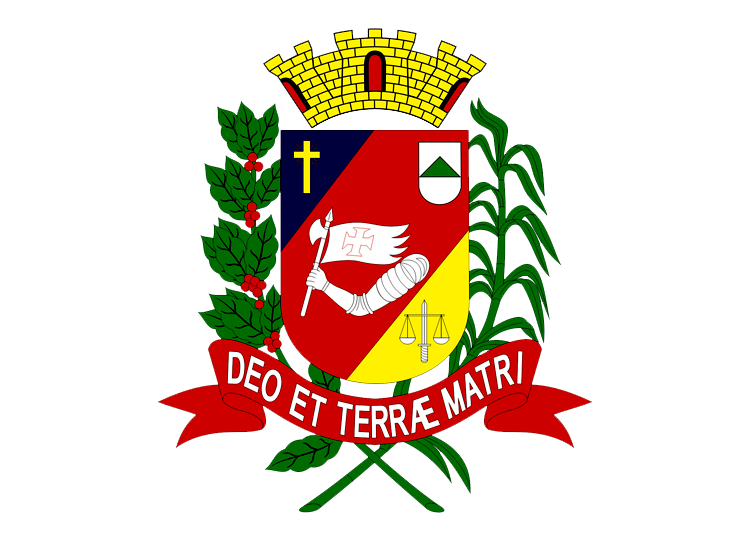 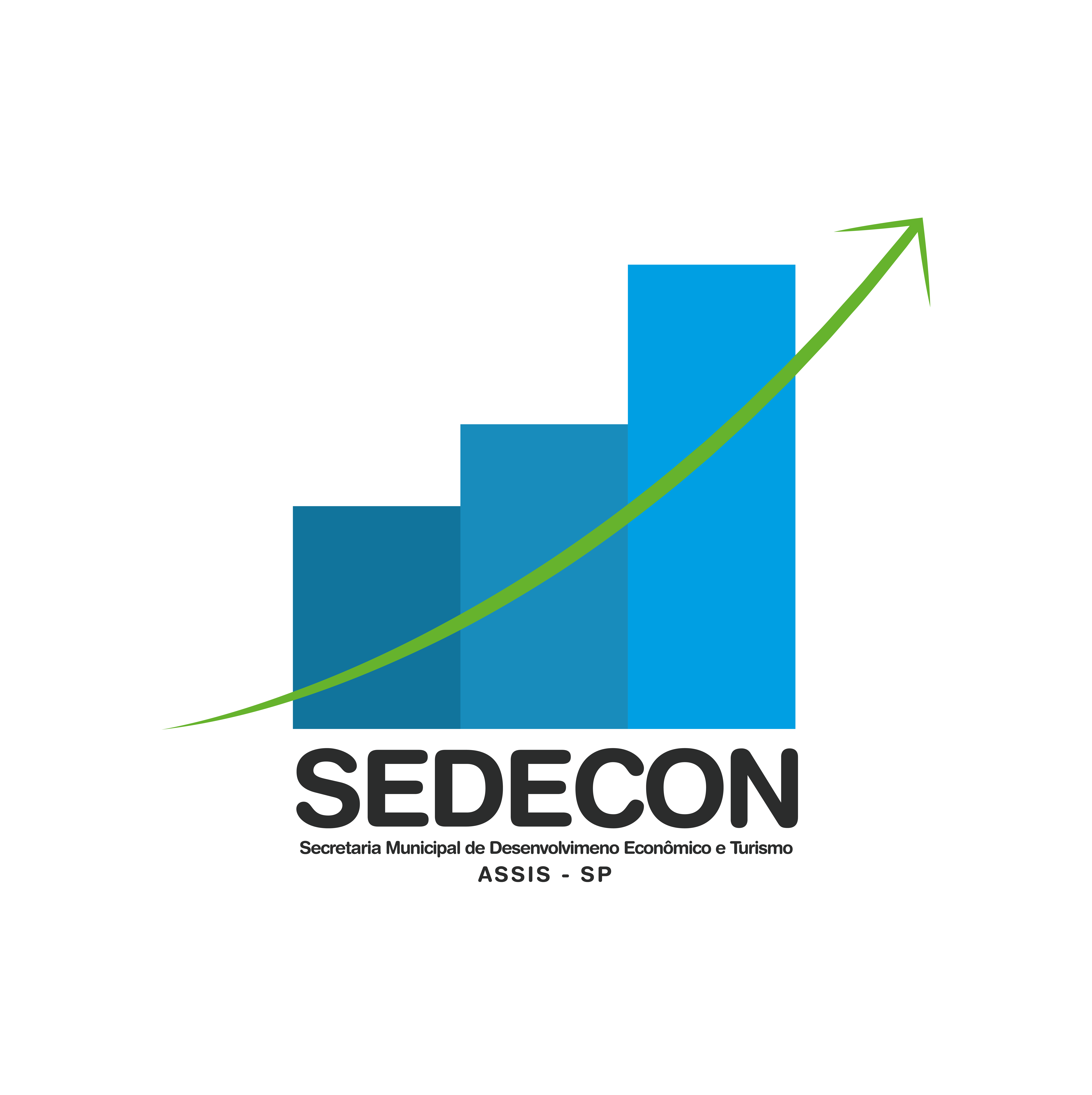 PARQUE DE EXPOSIÇÃO “JORGE ALVES DE OLIVEIRA”EVENTO    REQUERIMENTO PRÉVIO PARA LOCAÇÃO E UTILIZAÇÃOPARQUE DE EXPOSIÇÃO “JORGE ALVES DE OLIVEIRA”EVENTO    REQUERIMENTO PRÉVIO PARA LOCAÇÃO E UTILIZAÇÃOPARQUE DE EXPOSIÇÃO “JORGE ALVES DE OLIVEIRA”EVENTOREQUISITADOREQUISITADOREQUISITADOPREFEITURA MUNICIPAL DE ASSIS, pessoa jurídica de direito público, devidamente inscrita no Cadastro Nacional de Pessoa Jurídica sob número 46.179.941/0001-35, situa á Rodovia Raposo Tavares, km 446, Assis, São Paulo, neste ato sendo representado pelo secretário Municipal de Desenvolvimento Econômico, Ivan Décio Serra.PREFEITURA MUNICIPAL DE ASSIS, pessoa jurídica de direito público, devidamente inscrita no Cadastro Nacional de Pessoa Jurídica sob número 46.179.941/0001-35, situa á Rodovia Raposo Tavares, km 446, Assis, São Paulo, neste ato sendo representado pelo secretário Municipal de Desenvolvimento Econômico, Ivan Décio Serra.PREFEITURA MUNICIPAL DE ASSIS, pessoa jurídica de direito público, devidamente inscrita no Cadastro Nacional de Pessoa Jurídica sob número 46.179.941/0001-35, situa á Rodovia Raposo Tavares, km 446, Assis, São Paulo, neste ato sendo representado pelo secretário Municipal de Desenvolvimento Econômico, Ivan Décio Serra.REQUISITANTEREQUISITANTEREQUISITANTENome Empresárial:Nome Empresárial:Nome Empresárial:Representante Legal:Representante Legal:CNPJ:Endereço (Rua, número, bairro, complemento):	                                                                                                                                                          Endereço (Rua, número, bairro, complemento):	                                                                                                                                                          Endereço (Rua, número, bairro, complemento):	                                                                                                                                                          Cidade / UF:                                                                          CEP:CPF do Represente Legal:RG/RNE nº:Órgão Expedidor:Validade do RNE:Sexo: (    ) 1.Masc. 2.Fem.Estado civil: (   ) 1.Solteiro 2.Casado 3.Divorciado 4.Viúvo 5.outrosEstado civil: (   ) 1.Solteiro 2.Casado 3.Divorciado 4.Viúvo 5.outrosTelefone Comercial:Telefone Residencial: Telefone Celular:E-mail:E-mail:E-mail:INFORMAÇÕES NECESSÁRIAS PARA ANÁLISEINFORMAÇÕES NECESSÁRIAS PARA ANÁLISEINFORMAÇÕES NECESSÁRIAS PARA ANÁLISEDATA PRETENDIDA:PÚBLICO ESTIMADO:PÚBLICO ESTIMADO:TIPO DE EVENTO: (    ) 1. Privado 2. Público                  COM FINS LUCRÁTIVOS: (    ) 1. Sim 2. NãoTIPO DE EVENTO: (    ) 1. Privado 2. Público                  COM FINS LUCRÁTIVOS: (    ) 1. Sim 2. NãoTIPO DE EVENTO: (    ) 1. Privado 2. Público                  COM FINS LUCRÁTIVOS: (    ) 1. Sim 2. NãoPARECER DO REQUISITADOPARECER DO REQUISITADOPARECER DO REQUISITADOValor Estiamdo da Locação: R$ Valor Estiamdo da Locação: R$ Valor Estiamdo da Locação: R$ Descrição do Evento:Descrição do Evento:Descrição do Evento:REQUERIMENTO APROVADO: (   ) 1. SIM (   ) 2. NÃOREQUERIMENTO APROVADO: (   ) 1. SIM (   ) 2. NÃOREQUERIMENTO APROVADO: (   ) 1. SIM (   ) 2. NÃOImportante:- Respectivo Requerimento se trata única e exclusivamente da demonstração de interesse, por parte do Requisitante, da utilização do Espaço Público de gerenciamento do Requisitado.- Caso o requerimento seja aprovado, será submetido a análise documental.- O Requisitante neste ato assume ter total conhecimento das Normas e Regulamentors de Utilização do Espaço Público nos termos da Resolução SMDE nº 01/2022, bem como do Decreto Executivo nº 8.715/22.Importante:- Respectivo Requerimento se trata única e exclusivamente da demonstração de interesse, por parte do Requisitante, da utilização do Espaço Público de gerenciamento do Requisitado.- Caso o requerimento seja aprovado, será submetido a análise documental.- O Requisitante neste ato assume ter total conhecimento das Normas e Regulamentors de Utilização do Espaço Público nos termos da Resolução SMDE nº 01/2022, bem como do Decreto Executivo nº 8.715/22.Importante:- Respectivo Requerimento se trata única e exclusivamente da demonstração de interesse, por parte do Requisitante, da utilização do Espaço Público de gerenciamento do Requisitado.- Caso o requerimento seja aprovado, será submetido a análise documental.- O Requisitante neste ato assume ter total conhecimento das Normas e Regulamentors de Utilização do Espaço Público nos termos da Resolução SMDE nº 01/2022, bem como do Decreto Executivo nº 8.715/22.